Să construim un... șapteProf. Roșca AndreeaProf. Mărgineanu RoxanaGrădinița “Căsuța din povești” – Tg. Mureș 	Cifra șapte este considerată, încă din cele mai vechi timpuri, ca fiind o cifră magică având o bogată și vastă simbolistică. Într-un studiu realizat în anul 1950 s-a stabilit că cele mai multe informații pe care oamenii le-au reținut au fost legate de șapte. 	Există o mulțime de șapte care ne înconjoară:Continentele Lumii sunt în număr de 7;Buburuzele cu 7 pete sunt cele mai des întâlnite;Gâtul girafelor are 7 oase;Un heptagon are șapte laturi egale;Notele muzicale sunt 7;Exista 7 minuni ale lumii antice: Marea Piramidă de la Giza, Grădinile suspendate ale Semiramidei, Templul zeiței Artemis din Efes, Statuia lui Zeus din Olimpia, Mausoleul din Halicarnas, Colosul din Rodos și Farul din Alexandria;Lumea modernă are șapte minuni: Taj Mahal din India, Machu Picchu din Peru, Colosseum din Italia, orașul Petra din Iordania, Chichen Itza piramida din Mexic, Marele Zid Chinezesc și Statuia lui Christos Mântuitorul din Brazilia;Un heptaedru are șapte fețe;O săptămână are 7 zile;„Carul Mare” este un grup de 7 stele;Curcubeul are 7 culori;7 este considerat un număr norocos în mai multe culturi: de exemplu, în Japonia, mitologia vorbește despre Cei Șapte Zei ai Norocului; 	Încă de la grupa mare copiii învață despre numărul și cifra șapte. Jocul este modalitatea cea mai facilă prin care aceștia se pot familiariza cu noțiunile matematice. Jocurile liber alese oferă o largă paletă de activități prin intermediul cărora se poate familiriza preșcolarul cu numerația. Materialul didactic utilizat într-o varietate cât mai mare ajută la realizarea cu succes a activităților conducând astfel spre atingerea obiectivelor. 	În cadrul temei săptămânale „De la lume adunate, pe hârtie creionate” am discutat cu preșcolarii grupei mari despre rolul și importanța cărților, dar nu în ultimul rând despre drumul pe care hârtia îl parcurge până ajunge la noi sub forma unor cărți interesante și frumos colorate. Am dorit să transmitem importanța reciclării hârtiei pentru a salva pădurea și folosirea acesteia cu cumpătare.  	Propunem câteva jocuri realizate în cadrul acestei teme la centrul construcții. 	Materiale necesare: reviste, ziare, hârtie pe care nu o mai folosim, creioane colorate, cărți de povești, creioane grafice etc. 	Modul de lucru: copiii s-au împărțit în mai multe grupuri, lucrând în echipă. Aceștia s-au îndreptat spre materialele de lucru care li s-au părut cele mai atractive neștiind ce au de făcut. În prealabil fusese predată cifra 7 iar scopul activităților erau de consolidare a acesteia.  I s-a comunicat fiecărui grup ce are de făcut: să construiască cu materialele avute la dispoziție câte o cifra șapte. La final au rezultat câteva construcții inedite iar sala noastră era plină cu șapte.  	Tot în această săptămână am pictat cifra șapte, am modelat-o, am căuta în cărțile din bibliotecă toate paginile pe care apărea șapte, am trasat în nisipul de pe masa luminoasă un șapte uriaș cu ajutorul roților a șapte mașini, ne-am jucat de-a bibliotecarii și am așezat câte șapte cărți pe fiecare raft însă, centrul construcții le-a plăcut cel mai mult copilașilor. 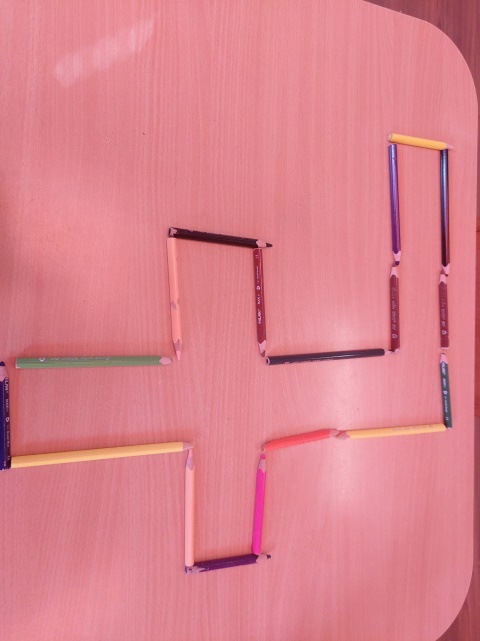 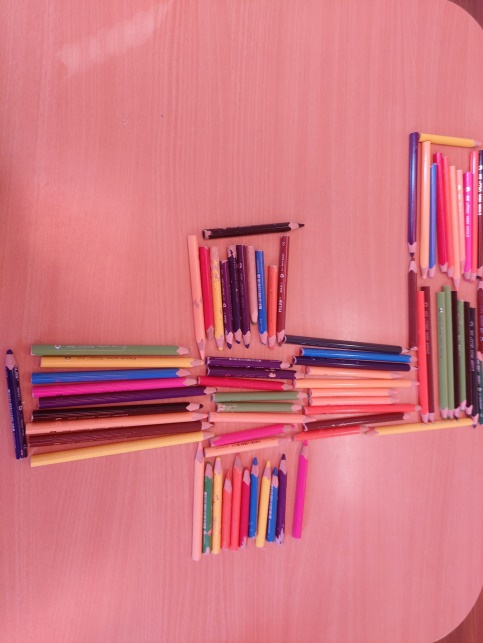 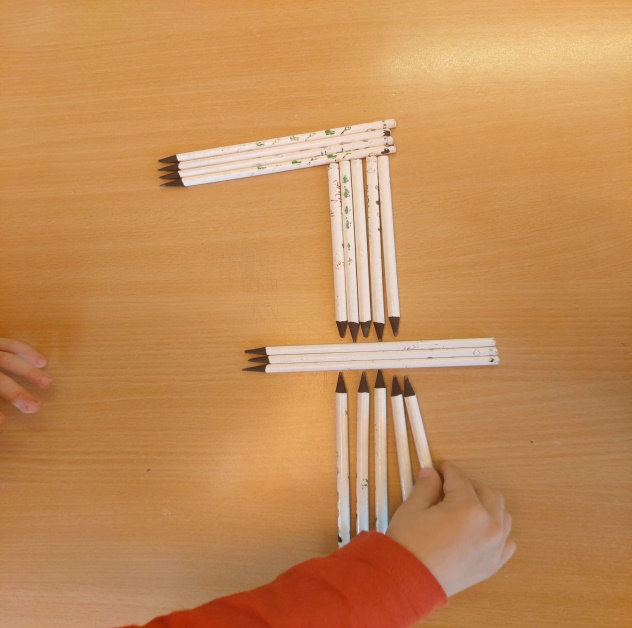 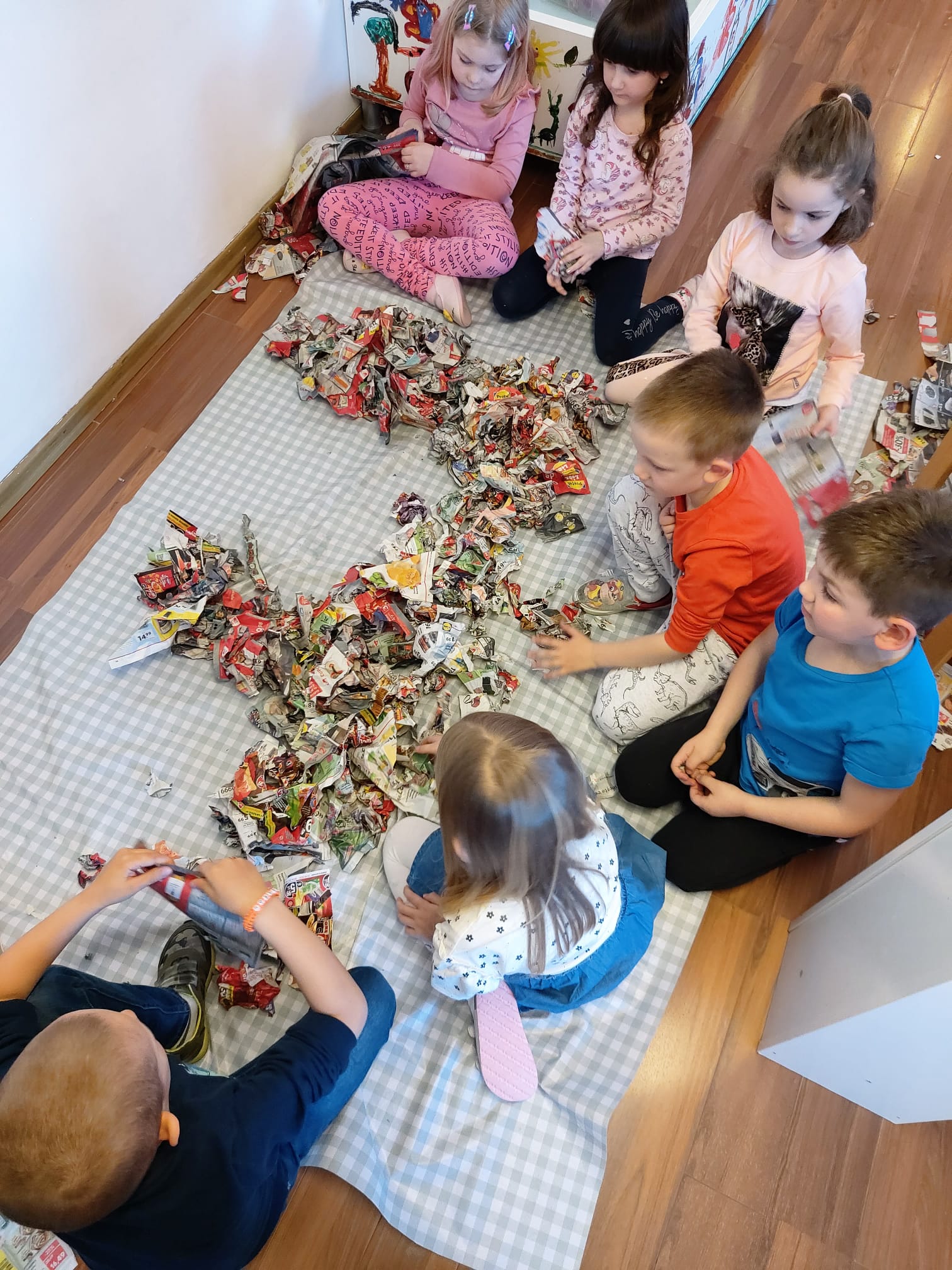 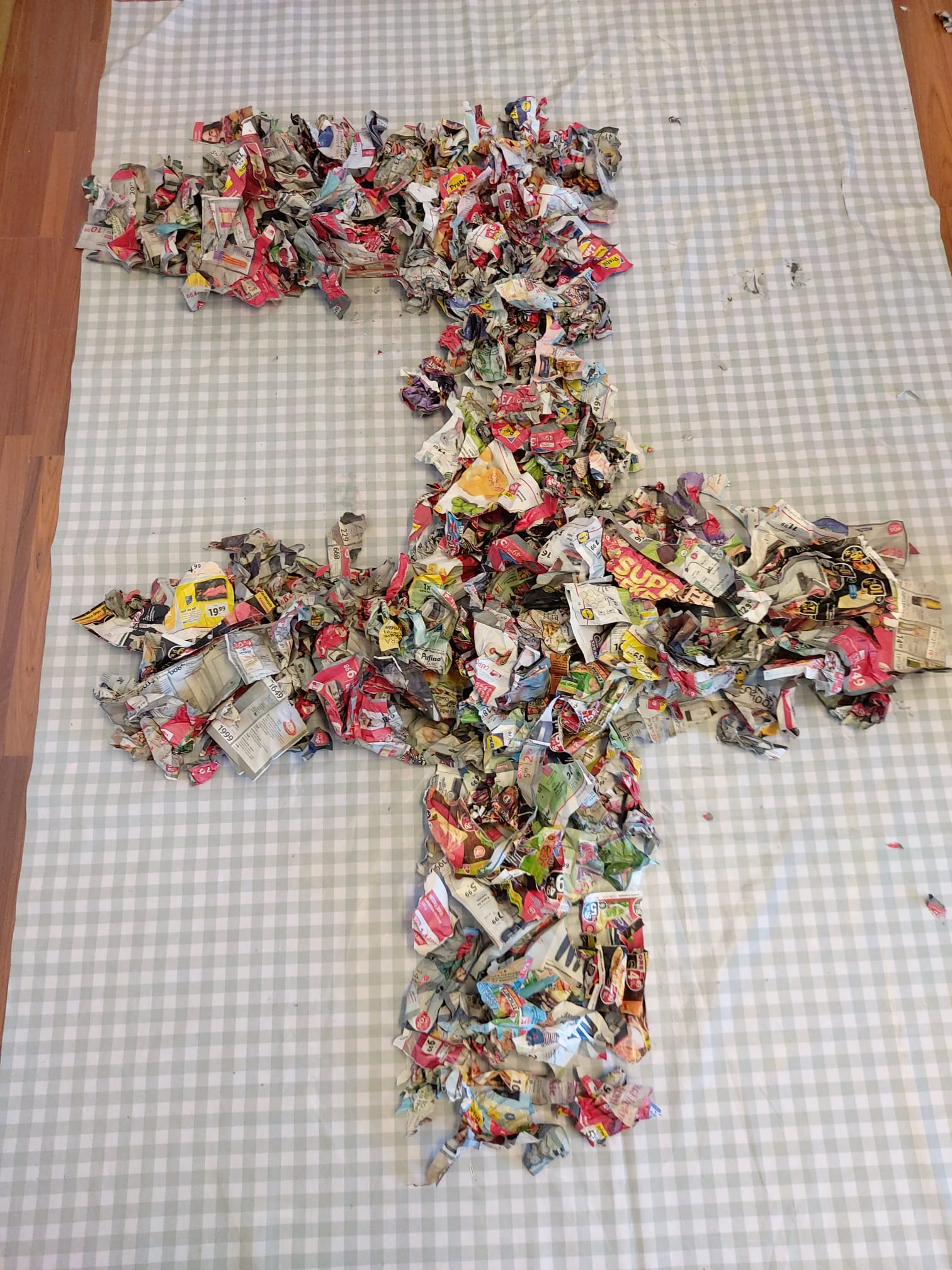 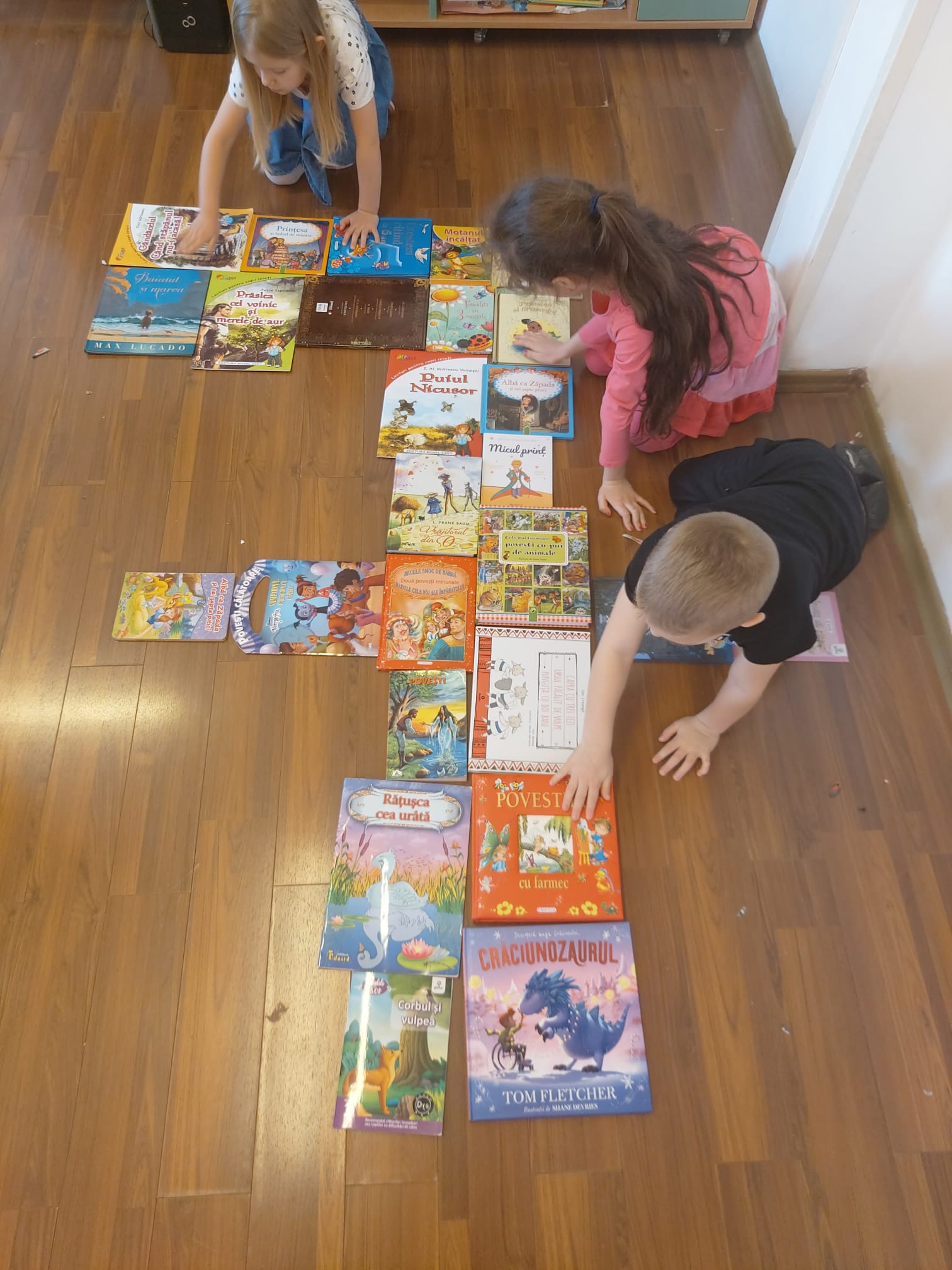 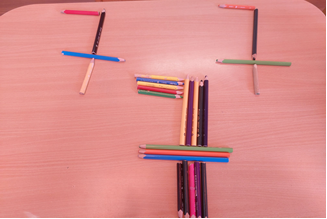 